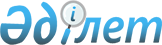 О внесении дополнения в решение областного маслихата от 12 февраля 2008 года N 4/53 "О ставках платы за эмиссии в окружающую среду на 2008 год по Мангистауской области"Решение маслихата Мангистауской области N 5/77 от 16 мая 2008 года. Зарегистрировано Департаментом юстиции Мангистауской области N 2014 от 26 мая 2008 года



      В соответствии со 
 статьей 462 
 Кодекса Республики Казахстан "О налогах и других обязательных платежах в бюджет (Налоговый Кодекс)", 
 статьей 19 
 Экологического кодекса Республики Казахстан и 
 пунктом 5 
 статьи 6 Закона Республики Казахстан "О местном государственном управлении в Республике Казахстан" от 23 января 2001 года областной маслихат 

РЕШИЛ:





      1. Внести в решение областного маслихата от 12 февраля 2008 года 
 N 4/53 
 "О ставках платы за эмиссии в окружающую среду на 2008 год по Мангистауской области" (зарегистрировано в Реестре государственной регистрации нормативных правовых актов за N 1999, опубликовано в газете "Огни Мангистау" от 26 февраля 2008 года N 32) следующее дополнение:




      примечание в приложении N 1 к указанному решению дополнить подпунктом 5) следующего содержания:




      "5) за объемы сброса сточных вод, используемых для стабилизации уровня водного зеркала хвостохранилища "Кошкар-Ата", принимается нулевая ставка".




       2. Настоящее решение вводится в действие по истечении десяти календарных дней после первого официального опубликования.


      Председатель сессии     Секретарь областного маслихата




        Н. Карасаев                Б. Чельпеков


      "СОГЛАСОВАНО"



      Начальник управления природных



      ресурсов и регулирования



      природопользования области



      Б. Бисенов



      "___" _________ 2008 г.

      "СОГЛАСОВАНО"



      И. о. председателя Налогового



      комитета по Мангистауской области



      А. Жумагалиев



      "___" _________ 2008 г.

      "СОГЛАСОВАНО"



      Начальник областного территориального



      управления охраны окружающей среды



      Ы. Ногаев



      "___" _________ 2008 г.

					© 2012. РГП на ПХВ «Институт законодательства и правовой информации Республики Казахстан» Министерства юстиции Республики Казахстан
				